Как подать заявку на сервис «Земля для стройки»Управление Росреестра по Курганской области сообщает.По поручению Председателя Правительства Российской Федерации Михаила Мишустина осуществлены мероприятия по анализу эффективности использования земель Курганской области в том числе находящихся в федеральной собственности, для определения возможности вовлечения их в оборот в целях жилищного строительства. По результатам работы выявлено более 1000 га для дальнейшего вовлечения в оборот.Между Росреестром и Правительством Курганской области 10.06.2021 заключено Соглашение № 5-28/0118/21 о взаимодействии в части направления сведений о земельных участках и территориях, имеющих потенциал вовлечения в оборот для жилищного строительства и находящихся в федеральной собственности, собственности субъекта Российской Федерации, муниципальной собственности, государственная собственность на которые не разграничена. Уполномоченным органом от Правительства Курганской области назначен Департамент имущественных и земельных отношений Курганской области.Заинтересованные лица, могут направлять в Уполномоченный орган заявку на предоставление участка земли для застройки. Для этого необходимо на сайте Публичной кадастровой карты (pkk.rosreestr.ru), выбрать в критериях поиска «Жилищное строительство» и ввести в поисковую строку следующую комбинацию знаков: номер региона, двоеточие и звездочку, далее начать поиск. 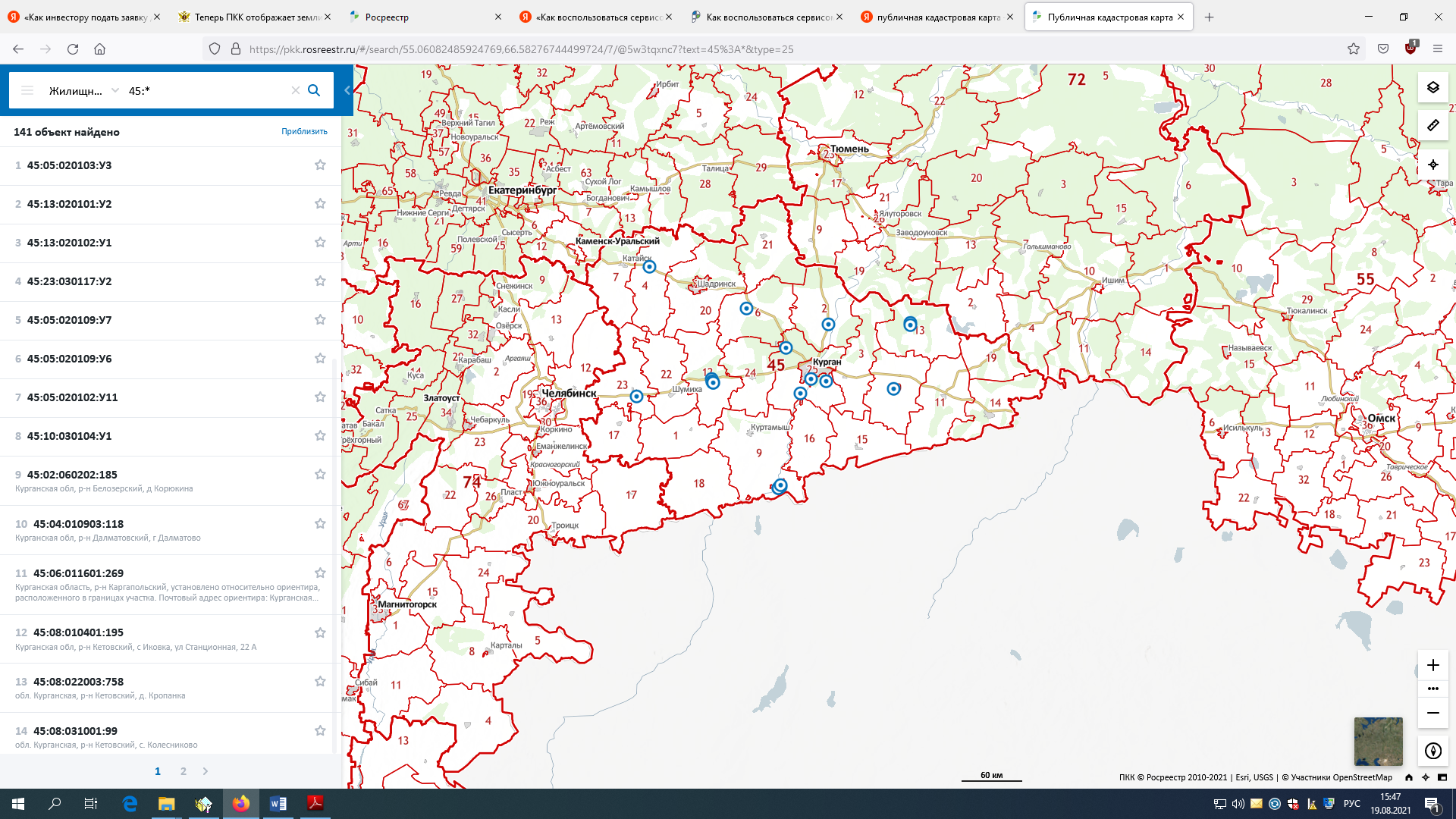 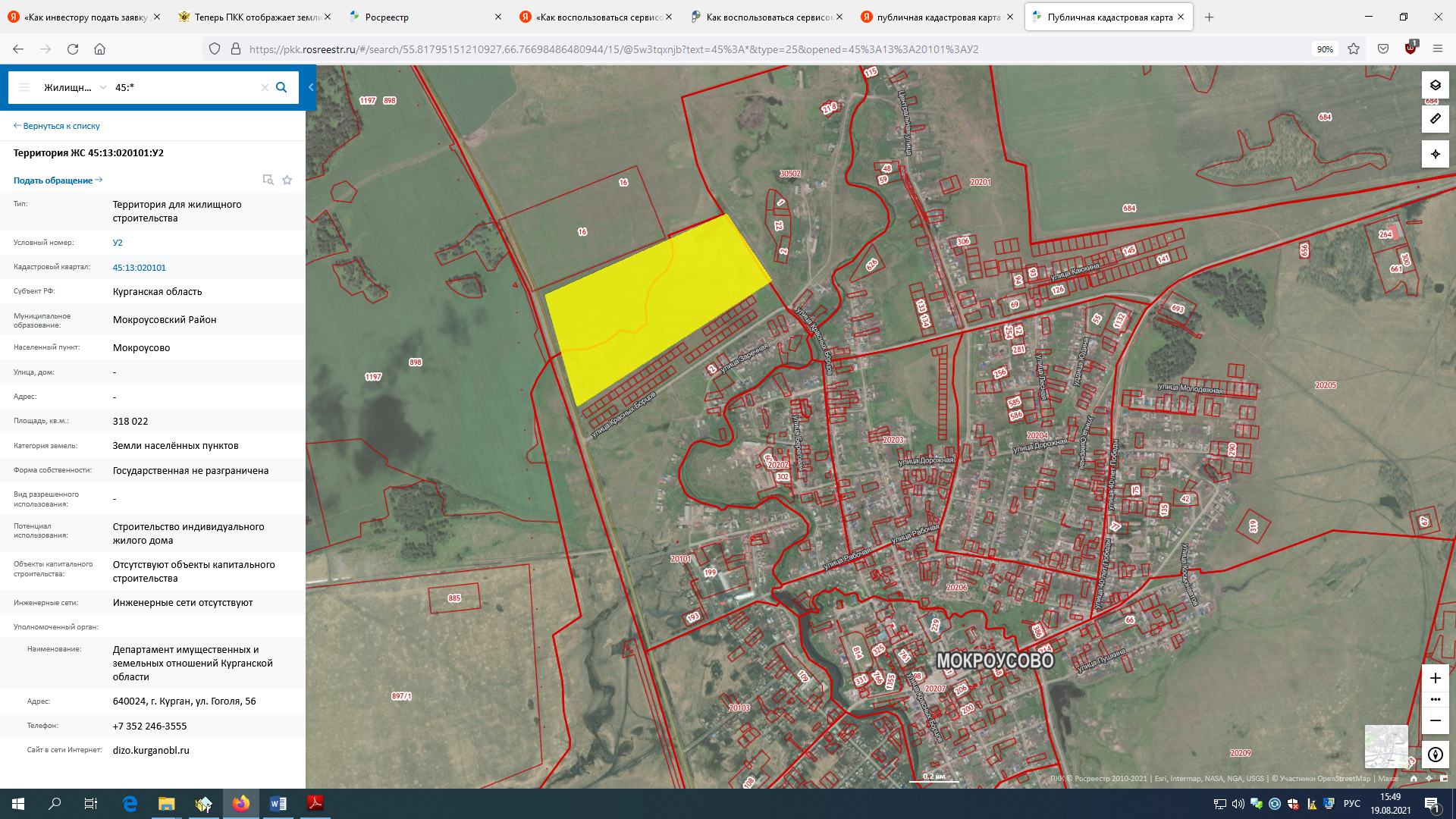 Система отобразит имеющиеся в Курганской области свободные земли, и сведения о них: форму собственности, площадь, адрес объекта, категорию земель, разрешенное использование и т.д. После выбора земельного участка (территории) появляется возможность направить обращение о своей заинтересованности использовать землю в Уполномоченный орган, нажав на ссылку «Подать обращение» в информационном окне.Уполномоченный орган в течение 1 (одного) рабочего дня после получения заявки направит заинтересованному лицу на адрес электронной почты, уведомление о получении заявки с указанием срока ее рассмотрения.